	Стихи , прибаутки , загадки ,                       для упражнения в правильном   произношении звуков(«ш», «ж», «ч», «р», «л», «с» , «з», «ц», «б», «д», «г», «к», «х»)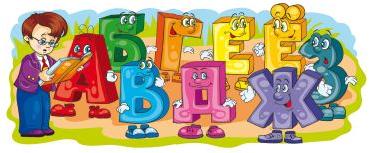 	Подготовила:                                 	Учитель-логопед Глазова Н.М.                Стихи , прибаутки , загадки для упражнения в правильном произношении звука «ш».                              Мишка.                                                                                                          Вперевалочку идёт                                                                                                                      Косолапый мишка .                                                                                                        Он принёс в подарок мёд                                                                                                                 И большую шишку .	Наша Маша.                                                                                                 Наша Маша маленькая                                                                                                         На ней шубка аленька ,                                                                                          Опушка бобровая ,                                                                                                  Маша чёрнобровая.	Петушок .                                                                               Петушок , петушок                                                                                                  Золотой гребешок ,                                                                                                        Масляна головушка ,                                                                                                                Шёлкова бородушка ,                                                                                                                 Выгляни в окошко ,                                                                                                          Дам тебе горошку .	Мишка.                                                                                     Уронили мишку на пол ,                                                                                    Оторвали мишке лапу ,                                                                                                   Всё равно его не брошу ,                                                                                  Потому  что он хороший.	Мишка.                                                                                   Мишка лапу занозил .                                                                                        Наступил на шишку .                                                                                             Обозлился , погрозил:                                                                                                    «Ты узнаешь мишку !» .	Кошка.                                                                                  Серенькая кошка                                                                                                    Села у окошка .                                                                                              Хвостиком виляла ,                                                                                                                                      Деток поджидала.                                *****                                                                                                     Шапка и шубка –                                                                                                                   Вот и весь Мишутка .	*****                                                                                               Кошке игрушки ,                                                                                                           А мышке слёзки.	*****                                                                                                            Пять ребят живут в избушке ,                                                                                           Пять маслят вблизи опушки .                                                                                 У масляток – шапочки ,                                                                                                                    У ребяток – тапочки.	*****                                                                                              На горе , на горушке стоит избушка .                                                                       В этой избушке живёт старик со старушкой.	*****                                                                                    Тише , мыши ! Тише , мыши !                                                                                         Кот сидит на нашей крыше !Стихи , прибаутки , загадки для упражнения в правильном произношении звука «ж».	Снег.                                                                                      Снег , снег кружится ,                                                                                                      Белая вся улица !                                                                                         Собрались мы в кружок ,                                                                              Завертелись , как снежок!	*****                                                                                          Первый снег пушистый                                                                                                    В воздухе кружится                                                                                                              И на землю тихо                                                                                                 Падает , ложится .	Новый дом .                                                                              Против школы новый дом ,                                                                                             В новом доме мы живём .                                                                                     Мы по лестнице бежим                                                                                                               И считаем этажи .                                                                                                    Раз-этаж , два-этаж ,                                                                                                    Три , четыре-мы в квартире.	*****                                                                         Лежебока рыжий кот                                                                                     Отлежал себе живот .                                                                                    Кушать хочется ,                                                                                                       Да лень ворочаться .                                                                                      Вот и ждёт                                                                                                            Рыжий кот-                                                                                                          Может миска подползёт.	*****                                                                                       Вот сегодня день хороший ,                                                                               Запушило путь порошей .                                                                                        Лыжи катятся , хрустят ,                                                                                           И снежинки шелестят ,                                                                                                      Эй , быстрее , ноги-лыжи ,                                                                                        К той опушке ближе , ближе!	*****                                                                                          В ночь метелица мела ,                                                                                          Все дороги замела .                                                                                                       Утром Дима лыжи взял ,                                                                                             По дороге побежал.	*****                                                                                             Бегут по дорожке                                                                                                   Доски да ножки.(лыжи)	*****                                                                                            Нам нужны иголки для шитья ,                                                                           А кому нужны иголки для житья ? (ёжик)	*****                                                                                    Живёт-лежит ,                                                                                                        Умрёт-побежит.(снег)	*****                                                                                                        Тает снежок ,                                                                                                             Ожил лужок,                                                                                                               День прибывает ,                                                                                                       Когда это бывает?(весной)Загадки для упражнения в произношении звуков «б», «д» , «г» , «к» , «х».Сидит дед , в шубу одет .                                                                                        Кто его раздевает ,                                                                                                 Тот слёзы проливает.(лук)	*****                                                                                          Зонтик  я-                                                                                                                     Весь белый , белый ,                                                                                                            Я большой и очень смелый ,                                                                                                                Я по воздуху летаю ,                                                                                                             С облаков людей спускаю .(парашют)	*****                                                                                                               Она , как змейка ,                                                                                                          В траве мелькает ,                                                                                                      Хвостиком виляет .                                                                                                          Хвост оборвёт ,                                                                                                              Другой наживет.(ящерица)	*****                                                                                                    В огороде нога стоит ,                                                                                                  На ноге голова висит ,                                                                                            Куда повернётся солнце ,                                                                                       Туда голова с поклонцем .(подсолнечник)	*****                                                                                           Быстрый прыжок ,                                                                                           Тёплый пушок ,                                                                                                 Красный глазок .(заяц)*****                                                                                                                   Мохнатенькая ,                                                                                           Усатенькая ,                                                                                                                            Ест и пьёт ,                                                                                                                Песенки поёт.(кошка)	*****                                                                                                                Вот угадай-ка ,                                                                                                              Чей пух на фуфайки ,                                                                                             На шапки , перчатки                                                                                             Идёт вам , ребятки ?(кролик)Стихи для упражнения в произношении звуков «г» , «к» , «х» .                                 Гуси.                                                                                                –Гуси , гуси ,                                                                                                              -Га-га-га !                                                                                                                     – Пить хотите ?                                                                                                  – Да-да-да.                                                                                                                    – Гуси , гуси ,                                                                                                                       Вот вода .                                                                                                                                          – Га-га-га ! 	Ку- ку .                                                                                                   Цветочки я собирала ,                                                                                                                                                                                Гуляла по леску ,                                                                                                                      Я вышла на опушку ,                                                                                             Слыхала там кукушку :                                                                                                                                                                                                              «Ку-ку!ку-ку!»                                                                                                                    Я зайчика видала ,                                                                                                        Сидел на бережку ,                                                                                                       Его бы я поймала                                                                                                                Кукушка испугала                                                                                                                                «Ку-ку!Ку-ку»	*****                                                                                                        В печи калачи ,                                                                                                         Как огонь , горячи .                                                                                                    Для кого испечены?                                                                                                  Для Галочки калачики ,                                                                                                  Для Галочки горячи.	Солнышко.                                                                       Солнышко , солнышко ,                                                                                        Выгляни в окошко .                                                                                                          Ждут тебя детки ,                                                                                                                   Ждут малолетки.	Считалка.                                                                                  Говорят . говорят ,                                                                                    Собрались на горке                                                                                          Голубь , гусь и галка .                                                                                          Вот и вся считалка.	*****                                                                                          Водичка , водичка .                                                                                                 Умой моё личико ,                                                                                              Чтобы глазки блестели .                                                                                      Чтобы щёчки краснели ,                                                                                         Чтоб смеялся роток ,                                                                                           Чтоб кусался зубок.	Зебры .                                                                                     Полосатые лошадки ,                                                                                Африканские лошадки ,                                                                                            Хорошо играть вам в прятки                                                                                На лугу среди травы .                                                                                  Разлинованы лошадки ,                                                                                          Будто школьные тетрадки ,                                                                      Разрисованы лошадки                                                                                               От копыт до головы .	Ласточка .                                                                                            Милая певунья ,                                                                                                        Ласточка родная ,                                                                                                           К нам домой вернулась                                                                                                            Из чужого края .                                                                                                              Под оконцем вьётся                                                                                                                                          С песенкой живой :                                                                                                    «Я весну да солнце                                                                                               Принесла с собой».	Пастушок .                                                                     Пастушок выйдет на лужок ,                                                                         Заиграет во рожок ,                                                                                           Хорошо пастух играет                                                                             Выговаривает :                                                                                         «Выгоняйте-ка скотину                                                                                           На широкую долину ,                                                                                                   На широкую долину ,                                                                                                                                 На зелёный на лужок».Стихи для упражнения в произношении звуков  «б» , «д».	Колыбельная.                                                                               Баю-бай . баю-бай,                                                                                                       Ты , собачка , не лай ,                                                                                       Белопата , не скули ,                                                                                                  Мою Таню не буди .                                                                                                  Тёмная ноченька – не спится ,                                                                                  Моя Танечка боится .                                                                                                    Ты , собачка , не лай ,                                                                                       Мою Таню не пугай!                              Берёза .                                                                                                      Берёза моя , берёзонька ,                                                                                            Берёза моя белая ,                                                                                             Берёза моя кудрявая !                                                                                             Стоишь ты , берёзонька ,                                                                                     Посередь долинушки .                                                                                                   На тебе , берёзонька ,                                                                                          Листья зелёные ,                                                                                                Под тобой , берёзонька ,                                                                                                          Трава шёлковая .	Грибы.                                                                                                Грибочек , грибок ,                                                                                              Масляный бок ,                                                                                              Серебряная ножка ,                                                                                         Прыгай в лукошко !	Ягодка по ягодке .                                                                   Собирала  я в лесу                                                                                                          Ягодку малину .                                                                                                         Я домой не донесу                                                                                                                                         Полную корзину .                                                                                                 Ягодка по ягодке                                                                                                Ягодка по ягодке –                                                                                                          Дело продвигается                                                                                                          Ягод убавляется ….                                                                                Солнце греет горячо ,                                                                                             Далека дорога .                                                                                                    Не отведать ли ещё                                                                                                       Ягодок немного ?                                                                                                                  Ягодка по ягодке ,                                                                                                                                      Ягодка по ягодке –                                                                                              Тают , как снежинки ,                                                                                                  Ягоды в корзинке .                                                                                                Закатилось солнышко ,                                                                              Показалось донышко ,                                                                                                     А на донышке видна                                                                                              Только ягодка одна .                                                                                               Не идти же с ней домой?                                                                                     Съем её и с плеч долой!	Стихи , прибаутки , загадки для упражнения в правильном произношении звука «ц»	Кузнец .                                                                                                  – Эй , кузнец , молодец ,                                                                                         Расковался жеребец .                                                                                                      Ты подкуй его опять .                                                                                                 – Отчего не подковать !                                                                                            Вот гвоздь ,                                                                                                                       Вот подкова ,                                                                                                               Раз , два – и готово .	*****                                                                                                                                               Забрели к нам в детский сад                                                                                               Десять крошечных  цыплят ,                                                                               Завела их с улицы                                                                                        Пёстренькая курица .                                                                                   Миленькая курица ,                                                                                                    Ты ошиблась улицей ,                                                                                                     Это детский сад ,                                                                                                          Но не для цыплят.	*****                                                                                           На шесте дворец ,                                                                                                         Во дворе певец ,                                                                                                           А зовут его ? (скворец)	*****                                                                                           Два конца , два кольца .                                                                                           А посередине гвоздик .(ножницы)	*****                                                                                               Циркач умеет танцевать ,                                                                                       Зверей и птиц дрессировать ,                                                                               И на трапеции вертеться  , И на канате танцевать . Люблю за это цирк!	Стихи , прибаутки , загадки для упражнения в правильном произношении звуков «с» и «з» .	Лето .                                                                                        Зеленейся , зеленейся ,                                                                                               Наш зелёный сад ,                                                                                    Расцветайте , расцветайте ,                                                                                 Наши алые цветочки .                                                                                        Поспевайте , поспевайте ,                                                                                          Наши ягоды , скорей.                        Резиновая Зина .                                                                                Резиновую Зину                                                                                                     Купили в магазине ,                                                                                          Резиновую Зину                                                                                                                       В корзине привезли ,                                                                                                    Она была разиня ,                                                                                             Резиновая Зина :                                                                                                        Упала из корзины                                                                                              Измазалась в грязи .                                                                                                         Мы вымоем разиню                                                                                            Резиновую Зину .                                                                                                                                                Мы вымоем разиню                                                                                                                                   И пальцем пригрозим :                                                                                                  «Не будь такой разиней ,                                                                                        Резиновая Зина ,                                                                                                          А то отправим Зину                                                                                           Обратно в магазин !» 	Ванька – Встань-ка .                                                                         Уснули телята , уснули цыплята ,                                                                               Не слышно весёлых скворчат из гнезда .                                                                            Один только мальчик –                                                                                                       По имени Ванька ,                                                                                                             По прозвищу Встань-ка –                                                                                                           Не спит никогда.	Встреча зимы .                                                                      Здравствуй гостья – зима !                                                                               Просим милости к нам –                                                                                            Песни севера петь                                                                                                        По лесам и степям .                                                                                                  Есть раздолье у нас –                                                                                                            Где угодно гуляй :                                                                                                    Строй мосты по рекам                                                                                                      И ковры расстилай !	Мороз.                                                                                        Такой мороз! Такой мороз!                                                                              Берёт за нос , дерёт до слёз .                                                                              Такой мороз трескучий !                                                                              Пристал , пристал , прискучил .                                                                       Такой мороз ! Такой мороз!                                                                                         Укроешь нос , к бровям прирос .                                                                               Такой мороз здоровый !                                                                                     Идёт , хрустит дорогой.	*****                                                                               Береги нос в большой мороз . 	*****                                                                                Спасибо мороз ,                                                                                                      Что снегу принёс!	*****                                                                                          Мороз не велик ,                                                                                                          Да стоять не велит.	*****                                                                                       Летом вырастают ,                                                                                                   А осенью опадают .(листья)	*****                                                                                   Кто не лает , не кусает ,                                                                                                                                                А в дом не пускает?(собака)	*****                                                                                    Без досок , без топоров                                                                                          Через речку мост готов .( лёд)	Стихи , прибаутки , загадки для упражнения в правильном произношении звука «л».	Вот какая мама .                                                                Мама песню напевала ,                                                                                            Одевала дочку .                                                                                                Одевала – надевала                                                                                                         Белую сорочку .                                                                                                        Белая сорочка ,                                                                                                     Тоненькая строчка.                                                                                               Мама песенку тянула ,                                                                                          Обувала дочку .                                                                                                                                                           По резинке пристегнула                                                                                               К каждому чулочку .                                                                                                  Светлые чулочки                                                                                                          На ногах у дочки .                                                                                                              Мама песенку допела ,                                                                                                                   Мама девочку одела :                                                                                                       Платье красное в горошках ,                                                                                           Туфли новые на ножках .                                                                                          Вот как мама угодила –                                                                                                 К чаю дочку нарядила .                                                                                               Вот какая мамам –                                                                                                                               Золотая прямо!	*****                                                                                       Лиса по лесу ходила ,                                                                                                 Лиса голосом вопила ,                                                                                            Лиса лычки драла ,                                                                                                        Лиса лапотки плела :                                                                                        Мужу – двое , себе – трое ,                                                                                                                                  И детишкам - по лаптишкам .	*****                                                                                Прилетели гули ,                                                                                                           Гули – голубчики .                                                                                                    Сели на головку ,                                                                                                           На головку дочке .                                                                                                        А ты , моя дочка ,                                                                                            Помаши платочком –                                                                                                Кыш , гули , кыш!	Земляника .                                                                                                   У пней , погляди-ка ,                                                                                                    Растёт земляника .                                                                                                     За каждой корягой                                                                                                          По тысячи ягод :                                                                                                         Которые – спелы ,                                                                                            Которые – белы .                                                                                                     Которые – сладки ,                                                                                                                 Которые – гадки .Стихи , прибаутки , загадки для упражнения в правильном произношении звука «р».	Галчата .                                                                                                           Все галчата чёрные ,                                                                                            Быстрые , проворные ,                                                                                           С чёрными носами ,                                                                                                      С острыми глазами .                                                                                          Поднимают ссору ,                                                                                                 Распушили спинки ,                                                                                             Скачут по забору ,                                                                                                       Точно на пружинке.	Декабрь.                                                                                            В декабре , в декабре                                                                                                    Все деревья в серебре.	*****                                                                                                 На дворе дрова                                                                                                    Топорами рубят .                                                                                                     Раз дрова ,                                                                                                                       Два дрова ,                                                                                                                  Три дрова.	*****                                                                                         Свинья тупорыла весь двор перерыла.	*****                                                                                                 Вверх – вниз , вверх – вниз !                                                                                                                              Крепче , Верочка , держись !	*****                                                                                            На лугу под горкой ,                                                                                                        Лежит сырок                                                                                                                  С красивою красною коркой .                                                                               Сорок  сорок                                                                                                                          В короткий срок                                                                                                                    Съели сырок.	*****                                                                                              Без рук , без ног ,                                                                                                          А ворота отворяет .(ветер)	*****                                                                                          Две сестрицы летом зелены ,                                                                                      К осени одна краснеет ,                                                                                                 Другая чернеет .(смородина)	*****                                                                                            По горам , горам , горам ,                                                                                             Ходит шуба да кафтан .(баран)	Рыбки.                                                                                           В банке – чистая вода ,                                                                                   Пустим рыбок мы туда .                                                                                      Будут рыбки там играть ,                                                                                           Плавать , хвостиком вилять ,                                                                                                           Крошки хлеба подбирать .	*****                                                                                  Варежки у Вари                                                                                                 Пропали на бульваре .                                                                                       Воротилась Варя                                                                                               Вечером с бульвара                                                                                                         И нашла в кармане                                                                                            Варежки Варвара ,                                                                                                                    Вот ведь какая!Стихи , прибаутки , загадки для упражнения в правильном произношении звука «ч».Чижик в клеточке сидел ,                                                                                          Чижик в клетке громко пел :                                                                                 «Чу-чу-чу-чу,                                                                                                                 Я на волю улечу»	*****                                                                                                Птички улетели ,                                                                                                            Стали дни короче ,                                                                                           Солнышка не видно ,                                                                                        Тёмны , тёмны ночи.	*****                                                                                  Огуречек , огуречек ,                                                                                                                 Не ходи на тот конечек :                                                                                       Там мышка живёт ,                                                                                                 Тебе кончик отгрызёт.	*****                                                                                          Чики , чики , Чикалочки !                                                                                             Едет Ваня на палочке ,                                                                                                                                          А Танечка – в тележке ,                                                                                               Щёлкает орешки .	*****                                                                                         Упадёт – подскачет ,                                                                                     Ударишь – не плачет!(мяч)	*****                                                                                            Его пинают , а он не плачет!                                                                           Его бросают – назад скачет!(мяч)                                  *****                                                                                      Хоть и круглый , а не мяч ,                                                                                     Рта не видно , а кусач (ёжик)	*****                                                                                       Низок да колюч ,                                                                                                       Сладок , да не пахуч ,                                                                                            Ягодку сорвёшь ,                                                                                                      Всю руку обдерёшь(крыжовник)	*****                                                                                                      Что это у Галочки :                                                                                           Ниточки на палочке ,                                                                                          Палочка в руке ,                                                                                                          А ниточка в реке .(удочка)	*****                                                                                  Уличный мальчишка                                                                                                В сером армячишке                                                                                                  По дворам шныряет ,                                                                                           Крохи собирает .                                                                                                 Кто этот мальчишка ?(воробей)	*****                                                                                        Пять мальчиков ,                                                                                                  Пять чуланчиков :                                                                                             Разошлись мальчики                                                                                                 В тёмные чуланчики ,                                                                                      Каждый мальчик                                                                                                         В свой чуланчик .(перчатки)